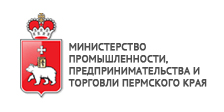 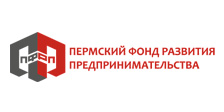 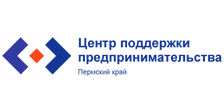 Круглый стол для субъектов малого и среднего предпринимательства тема:«Правовые основы ведения предпринимательской деятельности»Проект программы:10.00– 10.30  Регистрация участников. 10.30– 10.45    Открытие 10.45-14.00 Доклады экспертов 10.45-11.15 «Вопросы трудового законодательства. Обзор изменений, практика применения в 2018 году».Спикер: Сапрыкин Евгений Александрович, юрист (специализация: трудовое право), руководитель практики по трудовым спорам Консалтинговой группы «БАЗИС»•11.15 – 11.45 «Новеллы корпоративного законодательства РФ».Спикер: Овсянникова Лариса Александровна, эксперт по правовым и корпоративным вопросам, директор консалтинговой компании ООО «АРС». •11.45-12.15 «Проверки контрольно-надзорными органами. Порядок обжалования действий полиции др.» Спикер: Красильникова Светлана Владимировна, практикующий юрист.12.15. – 12.45 – «Изменения в налоговом законодательстве и в отчётности с 1 января 2018 года» Спикер: Морозова Ирина Олеговна, аттестованный налоговый консультант, ведущий практикующий бухгалтер ООО «ПК «Налоги и право». 12.45-13.15 – Новости Роспотребнадзора.Спикер: Бугаева Ольга Александровна13.15-13.45 – Представитель налоговой инспекции.13.45-15.30– Ответы на вопросы участников круглого стола. Индивидуальные консультации.До встречи!Дата: 01.03.2018Время: 10.00-15.00Адрес: г. Краснокамск, пр. Мира, 18 - гостиница КамаПриглашаемсобственников бизнеса, руководителей, главных бухгалтеров, бухгалтеров, юристов и т.д.Контактное лицо: Федосеева Александра ИвановнаТ. 8 902 836 76 56.Fedoseeva_aleksa@mail.ruРегистрация обязательна!Мероприятие организовано НО «Пермский фонд развития предпринимательства» по заказу Министерства промышленности, предпринимательства и торговли Пермского края в рамках государственной программы «Экономическая политика и инновационное развитие». *Участие в мероприятиях Фонда бесплатное